Programma kwiks januari – april 12/01: Omdat de leiding examens heeft, geven de aspi’s leiding.19/01: De leiding heeft jammer genoeg nog steeds examens :( dus zorgen de aspi’s weer voor een leuk spel.Zaterdag 25/01 19u-21u: De lang verwachte fritex vergadering! 2/02: Bereid je maar al voor om de grote mastermind code te kraken. 9/02: Om nog wat centjes te verdienen voor ons weekend, is het nog eens financiële actie.16/02: Cupido heeft ons alvast met een pijltje geraakt, jullie ook? 23/02: Het mega-grote-ballen-spel.1/03: We maken van de wereld een mooiere plek door onze zwerfvuilactie8/03: Bestel een lekker ontbijtje aan huis want het is ontbijtactie.15/03: Doe maar je stevigste schoenen aan want op rechtendoortocht stoppen wij voor niets!22/03: Kwi-kwa-quiz, voor eens en voor altijd beslissen we wie de slimste kwik van de wereld is. 29/03: Laat de avonturier in je maar naar boven komen op ons stoere bosspel.5/04: Vandaag is het Rakwi-tito-dag waar we met heel het gewest een leuke dag gaan beleven. Meer info volgt. 12/04: Iedereen is te druk bezig met paaseieren het rapen, dus is het geen chiro.19/04: Het is ook deze week geen chiro want ons oudercomité wordt extra in de bloemetjes gezet met een lekkere brunch. 24-26/04: Markeer deze data maar al in je agenda want het is WEEKEND!! Meer info volgt.XOXO
Kwiksleiding 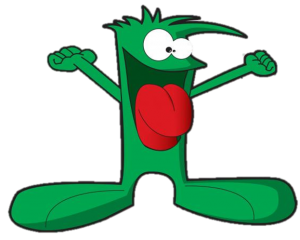 